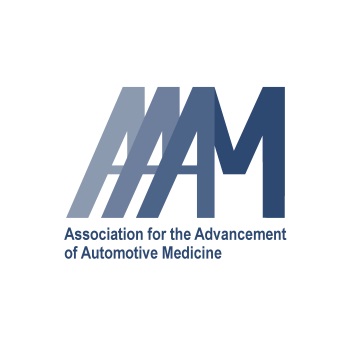 Association for the Advancement of Automotive MedicineAnnual Scientific ConferenceAAAM RELEASE FORMInstitutional Review Board (IRB) ApprovalThe AAAM requires author(s) whose research involved original data collection on human subjects, animals or cadavers to complete this form. Name of Institution who provided IRB approvalWas informed written consent obtained? ‰  		Yes  	   NoIf not, was it not required by the IRB organization? I certify that all procedures involving the use of animal or human subjects, including surveys, conform to the ethical guidelines specified in the country in which this research was performed.  	Yes	No	Not ApplicableReturn to: info@aaam.orgAssociation for the Advancement of Automotive Medicine 
35 E Wacker Dr. ● Suite 850 ● Chicago, IL  60601         
847-844-3880 ● Fax: 312-644-8557
info@aaam.org ● www.aaam.org
Author(s) NameAuthor(s) SignatureDate